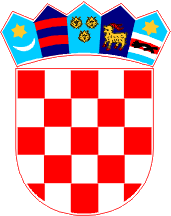 ODBOR ZA STATUT, POSLOVNIK I PROPISEKLASA: 021-04/18-01/46URBROJ: 2125/1-01-18-01Gospić, 18. prosinca 2018. godine	Na temelju članka 30. i 31. Poslovnika županijske skupštine Ličko-senjske županije («Županijski glasnik» br. 11/09, 4/12, 4/13, 6/13 - pročišćeni tekst, 14/13 i 2/18) sazivam 9. sjednicu Odbora za Statut, Poslovnik i propise, koja će se održati 27. prosinca 2018. godine (četvrtak) u Gospiću, dr. Franje Tuđmana 4 (Kabinet župana - sala za sastanke) s početkom u 8,00 sati. Za sjednicu predlažem sljedeći Dnevni redUsvajanje zapisnika s 8. sjednice Odbora za Statut, Poslovnik i propiseRazmatranje prijedloga Odluke o izvršavanju Proračuna Ličko-senjske županije za 2019. godinuRazmatranje prijedloga Programa javnih potreba za obavljanje djelatnosti Hrvatske gorske službe spašavanja Stanice Gospić za 2019. godinuRazmatranje prijedloga Programa javnih potreba u tehničkoj kulturi Ličko-senjske županije u 2019. godiniRazmatranje prijedloga Odluke o načinu raspodjele sredstava namijenjenih financiranju Programa javnih potreba u sportu iz Proračuna Ličko-senjske županije za 2019. godinuRazmatranje prijedloga Odluke o načinu raspodjele sredstava namijenjenih financiranju Programa javnih potreba Društva Crvenog križa Ličko-senjske županije iz Proračuna Ličko-senjske županije za 2019. godinuRazmatranje prijedloga Odluke o načinu raspodjele sredstava namijenjenih financiranju programske podrške udrugama proizašlim iz Domovinskog rata registriranim na području Ličko-senjske županije iz Proračuna Ličko-senjske županije za 2019. godinuRazmatranje prijedloga Odluke o načinu raspodjele sredstava namijenjenih financiranju institucionalne  podrške udrugama registriranim na području Ličko-senjske županije iz Proračuna Ličko-senjske županije za 2019. godinuRazmatranje prijedloga Plana davanja koncesija Ličko-senjske županije za 2019. godinuRazmatranje prijedloga Plana razvoja sustava civilne zaštite Ličko - senjske županije za 2019. godinuRazmatranje prijedloga Odluke o produljenju trajanja provedbe Županijske razvojne strategije Ličko-senjske županije 2011 .- 2013. godineRazmatranje prijedloga Zaključka o donošenju Glavnog plana razvoja prometnog sustava funkcionalne regije Sjeverni JadranRazmatranje prijedloga Odluke stjecanju poslovnog udjela u trgovačkom društvu Centar za gospodarenje otpadom Karlovačke županije KODOS d.o.o. Karlovac Razmatranje prijedloga Odluke o pristupanju Ličko-senjske županije Platformi hrvatskih županija i gradova za smanjenje rizika od katastrofaRazmatranje prijedloga Odluke o objavi obavijesti o namjeri davanja koncesije na pomorskom dobru u svrhu gospodarskog korištenja uređene plaže «Planjka – Trinćel», k.o. Novalja u Staroj NovaljiRazmatranje prijedloga Odluke o izmjeni Odluke o kriterijima i mjerilima za utvrđivanje bilančnim prava za financiranje minimalnog financijskog standarda javnih potreba osnovnog školstva Ličko-senjske županije u 2018. godiniRazmatranje prijedloga Odluke o izmjeni Odluke o kriterijima i mjerilima za utvrđivanje bilančnih prava za financiranje minimalnog financijskog standarda javnih potreba srednjih škola i učeničkih domova Ličko-senjske županije u 2018. godiniRazmatranje prijedloga Zaključka o davanju suglasnosti na Statut Javne ustanove Razvojne agencije Ličko-senjske županije – LIRA-e Razmatranje prijedloga Zaključka o neprihvaćanju ponude za prodaju nekretnina po pravu prvokupa na području NP «Plitvička Jezera», suvlasnika Steve (Miloša) Grbića, iz PožegeRazmatranje prijedloga Zaključka o neprihvaćanju ponude za prodaju nekretnine po pravu prvokupa na području NP «Plitvička Jezera», vlasnika Miroslava Radočaja iz KarlovcaRazmatranje prijedloga Zaključka o neprihvaćanju ponude za prodaju nekretnine po pravu prvokupa na području NP «Plitvička Jezera», vlasnice Ankice Sudicki iz SlunjaRazmatranje prijedloga Zaključka o neprihvaćanju ponude za prodaju nekretnine po pravu prvokupa na području NP «Plitvička Jezera», suvlasnika Petra Grbića iz Prigorja Brdovečkog i Katarine Stojević iz DubraveR a z n oNAPOMENA:Dnevni red je dostavljen uz poziv s materijalima za XI. sjednicu Županijske skupštine i objavljen je na web stranici Županije (www.licko-senjska.hr).Molimo da se pozivu odazovete, a svoj eventualni izostanak javite tajnici Odbora za Statut, Poslovnik i propise Gordani Pađen (tel.: 588-208, fax.: 572-436, e-mail: tajnistvo@licko-senjska.hr).S poštovanjem,P R E D S J E D N I C AMartina Tenđera, bacc.oec.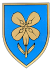 REPUBLIKA HRVATSKALIČKO-SENJSKA ŽUPANIJA